9th Kup Yellow Strip Revision SheetYellow Belt means:Signifies the earth from which a plant sprouts and takes root as Tae Kwon-Do foundation is being laid. Practical: Basics from previous Grading’sPattern Chon-JiSitting Stance 10 Double PunchesWalking Ready Stance & Front Snap KickWalking Stance Double PunchWalking Stance Low Block & Rising BlockL Stance Middle BlockL Stance Knife Hand StrikeChon-Ji:Chon-Ji literally means the “Heaven and Earth”. It is in the Orient interpreted as thecreation of the world or the beginning of human history. Therefore it is the initialpattern performed by the beginner. The pattern consists of two similar parts one torepresent the “Heaven” and the other the “Earth”. 19 moves.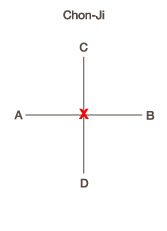 Terminology:Pattern 						TulL Stance 					Niunja SogiRising Block 					Chookyo MakgiDouble Punch					Ibo JirugiBall of the Foot 					Ap KumchiFoot Sword 					BalkalTurning Kick 					Dollyo ChagiSide Kick 					Yop ChagiObverse 					BaroReverse 					BandaeStep Turn 					Omgyo Didimyo Dolgi
Knife Hand Side Strike 				Sonkal Yop Taerigi